Publicado en Madrid el 14/01/2022 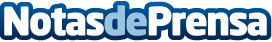 Las cartas de presentación en España: dirigidas a hombres y con las frases más largasSegún un estudio realizado por el portal para la generación de currículos CVapp.es sobre más de 350.000 cartas de presentación para la solicitud de un empleo en 19 países, los daneses escriben las más largas y los brasileños las más cortas. Los españoles están en la media. La palabra ‘trabajo’ y sus derivados es la más repetida en estos documentos en todo el mundoDatos de contacto:Nuñez Canal667574131Nota de prensa publicada en: https://www.notasdeprensa.es/las-cartas-de-presentacion-en-espana-dirigidas Categorias: Nacional E-Commerce Recursos humanos http://www.notasdeprensa.es